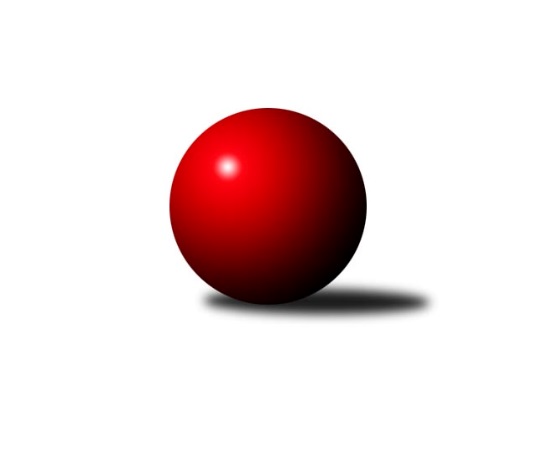 Č.2Ročník 2022/2023	29.3.2024 Východočeská soutěž skupina C 2022/2023Statistika 2. kolaTabulka družstev:		družstvo	záp	výh	rem	proh	skore	sety	průměr	body	plné	dorážka	chyby	1.	TJ Tesla Pardubice C	2	2	0	0	20 : 4 	(10.0 : 6.0)	1588	4	1095	493	41.5	2.	KK Svitavy C	2	2	0	0	20 : 4 	(4.0 : 0.0)	1511	4	1056	456	40.5	3.	SK Solnice B	1	1	0	0	11 : 1 	(1.0 : 1.0)	1561	2	1117	444	32	4.	SKK Přelouč B	2	1	0	1	14 : 10 	(6.5 : 3.5)	1599	2	1160	439	35.5	5.	TJ Tesla Pardubice D	2	1	0	1	14 : 10 	(11.0 : 5.0)	1578	2	1130	448	39	6.	TJ Jiskra Hylváty C	1	0	0	1	0 : 12 	(1.0 : 7.0)	1414	0	1010	404	55	7.	SK Rybník B	2	0	0	2	3 : 21 	(1.0 : 3.0)	1411	0	1011	400	55.5	8.	KK Vysoké Mýto C	2	0	0	2	2 : 22 	(3.5 : 12.5)	1492	0	1085	407	46.5Tabulka doma:		družstvo	záp	výh	rem	proh	skore	sety	průměr	body	maximum	minimum	1.	SKK Přelouč B	1	1	0	0	12 : 0 	(6.5 : 1.5)	1639	2	1639	1639	2.	SK Solnice B	1	1	0	0	11 : 1 	(1.0 : 1.0)	1561	2	1561	1561	3.	KK Svitavy C	1	1	0	0	10 : 2 	(2.0 : 0.0)	1581	2	1581	1581	4.	TJ Tesla Pardubice C	1	1	0	0	10 : 2 	(4.0 : 4.0)	1571	2	1571	1571	5.	TJ Tesla Pardubice D	0	0	0	0	0 : 0 	(0.0 : 0.0)	0	0	0	0	6.	KK Vysoké Mýto C	1	0	0	1	2 : 10 	(2.0 : 6.0)	1523	0	1523	1523	7.	SK Rybník B	1	0	0	1	2 : 10 	(0.0 : 2.0)	1379	0	1379	1379	8.	TJ Jiskra Hylváty C	1	0	0	1	0 : 12 	(1.0 : 7.0)	1414	0	1414	1414Tabulka venku:		družstvo	záp	výh	rem	proh	skore	sety	průměr	body	maximum	minimum	1.	TJ Tesla Pardubice C	1	1	0	0	10 : 2 	(6.0 : 2.0)	1604	2	1604	1604	2.	KK Svitavy C	1	1	0	0	10 : 2 	(2.0 : 0.0)	1441	2	1441	1441	3.	TJ Tesla Pardubice D	2	1	0	1	14 : 10 	(11.0 : 5.0)	1578	2	1597	1558	4.	TJ Jiskra Hylváty C	0	0	0	0	0 : 0 	(0.0 : 0.0)	0	0	0	0	5.	SK Solnice B	0	0	0	0	0 : 0 	(0.0 : 0.0)	0	0	0	0	6.	SKK Přelouč B	1	0	0	1	2 : 10 	(0.0 : 2.0)	1558	0	1558	1558	7.	SK Rybník B	1	0	0	1	1 : 11 	(1.0 : 1.0)	1442	0	1442	1442	8.	KK Vysoké Mýto C	1	0	0	1	0 : 12 	(1.5 : 6.5)	1460	0	1460	1460Tabulka podzimní části:		družstvo	záp	výh	rem	proh	skore	sety	průměr	body	doma	venku	1.	TJ Tesla Pardubice C	2	2	0	0	20 : 4 	(10.0 : 6.0)	1588	4 	1 	0 	0 	1 	0 	0	2.	KK Svitavy C	2	2	0	0	20 : 4 	(4.0 : 0.0)	1511	4 	1 	0 	0 	1 	0 	0	3.	SK Solnice B	1	1	0	0	11 : 1 	(1.0 : 1.0)	1561	2 	1 	0 	0 	0 	0 	0	4.	SKK Přelouč B	2	1	0	1	14 : 10 	(6.5 : 3.5)	1599	2 	1 	0 	0 	0 	0 	1	5.	TJ Tesla Pardubice D	2	1	0	1	14 : 10 	(11.0 : 5.0)	1578	2 	0 	0 	0 	1 	0 	1	6.	TJ Jiskra Hylváty C	1	0	0	1	0 : 12 	(1.0 : 7.0)	1414	0 	0 	0 	1 	0 	0 	0	7.	SK Rybník B	2	0	0	2	3 : 21 	(1.0 : 3.0)	1411	0 	0 	0 	1 	0 	0 	1	8.	KK Vysoké Mýto C	2	0	0	2	2 : 22 	(3.5 : 12.5)	1492	0 	0 	0 	1 	0 	0 	1Tabulka jarní části:		družstvo	záp	výh	rem	proh	skore	sety	průměr	body	doma	venku	1.	KK Svitavy C	0	0	0	0	0 : 0 	(0.0 : 0.0)	0	0 	0 	0 	0 	0 	0 	0 	2.	TJ Jiskra Hylváty C	0	0	0	0	0 : 0 	(0.0 : 0.0)	0	0 	0 	0 	0 	0 	0 	0 	3.	SKK Přelouč B	0	0	0	0	0 : 0 	(0.0 : 0.0)	0	0 	0 	0 	0 	0 	0 	0 	4.	SK Rybník B	0	0	0	0	0 : 0 	(0.0 : 0.0)	0	0 	0 	0 	0 	0 	0 	0 	5.	KK Vysoké Mýto C	0	0	0	0	0 : 0 	(0.0 : 0.0)	0	0 	0 	0 	0 	0 	0 	0 	6.	TJ Tesla Pardubice C	0	0	0	0	0 : 0 	(0.0 : 0.0)	0	0 	0 	0 	0 	0 	0 	0 	7.	TJ Tesla Pardubice D	0	0	0	0	0 : 0 	(0.0 : 0.0)	0	0 	0 	0 	0 	0 	0 	0 	8.	SK Solnice B	0	0	0	0	0 : 0 	(0.0 : 0.0)	0	0 	0 	0 	0 	0 	0 	0 Zisk bodů pro družstvo:		jméno hráče	družstvo	body	zápasy	v %	dílčí body	sety	v %	1.	Ivana Brabcová 	TJ Tesla Pardubice D 	4	/	2	(100%)		/		(%)	2.	Josef Suchomel 	SKK Přelouč B 	4	/	2	(100%)		/		(%)	3.	Iva Jetmarová 	KK Svitavy C 	4	/	2	(100%)		/		(%)	4.	Vít Musil 	TJ Tesla Pardubice C 	2	/	1	(100%)		/		(%)	5.	Petr Leinweber 	KK Svitavy C 	2	/	1	(100%)		/		(%)	6.	Jiří Brabec 	TJ Tesla Pardubice D 	2	/	1	(100%)		/		(%)	7.	Oldřich Hubáček 	TJ Tesla Pardubice C 	2	/	1	(100%)		/		(%)	8.	Ladislav Češka 	KK Svitavy C 	2	/	1	(100%)		/		(%)	9.	Monika Nováková 	TJ Tesla Pardubice C 	2	/	1	(100%)		/		(%)	10.	Petr Kosejk 	SK Solnice B 	2	/	1	(100%)		/		(%)	11.	Lukáš Doubek 	TJ Tesla Pardubice C 	2	/	1	(100%)		/		(%)	12.	Martin Kozel ml.	SK Solnice B 	2	/	1	(100%)		/		(%)	13.	Václav Balous 	SK Solnice B 	2	/	1	(100%)		/		(%)	14.	Filip Roman 	KK Svitavy C 	2	/	1	(100%)		/		(%)	15.	Adam Krátký 	KK Svitavy C 	2	/	1	(100%)		/		(%)	16.	Jiří Turek 	TJ Tesla Pardubice D 	2	/	2	(50%)		/		(%)	17.	Marek Crlík 	TJ Tesla Pardubice C 	2	/	2	(50%)		/		(%)	18.	Marie Drábková 	TJ Tesla Pardubice D 	2	/	2	(50%)		/		(%)	19.	Kamil Dvořák 	TJ Tesla Pardubice C 	2	/	2	(50%)		/		(%)	20.	Jaroslav Havlas 	SKK Přelouč B 	2	/	2	(50%)		/		(%)	21.	Dušan Kasa 	SKK Přelouč B 	2	/	2	(50%)		/		(%)	22.	Pavel Doležal 	KK Vysoké Mýto C 	2	/	2	(50%)		/		(%)	23.	Miroslav Skala 	SKK Přelouč B 	2	/	2	(50%)		/		(%)	24.	Jan Suchý 	SK Rybník B 	2	/	2	(50%)		/		(%)	25.	Patrik Šindler 	SK Solnice B 	1	/	1	(50%)		/		(%)	26.	Jan Herrman 	SK Rybník B 	1	/	1	(50%)		/		(%)	27.	Kryštof Vavřín 	TJ Jiskra Hylváty C 	0	/	1	(0%)		/		(%)	28.	Milan Dastych 	KK Vysoké Mýto C 	0	/	1	(0%)		/		(%)	29.	Hana Krumlová 	TJ Tesla Pardubice D 	0	/	1	(0%)		/		(%)	30.	Milan Pustaj 	SK Rybník B 	0	/	1	(0%)		/		(%)	31.	Jakub Hemerka 	KK Vysoké Mýto C 	0	/	1	(0%)		/		(%)	32.	Pavel Renza 	SK Rybník B 	0	/	1	(0%)		/		(%)	33.	Ondřej Pecza 	KK Vysoké Mýto C 	0	/	1	(0%)		/		(%)	34.	Jan Vostrčil 	TJ Jiskra Hylváty C 	0	/	1	(0%)		/		(%)	35.	Tereza Vacková 	TJ Jiskra Hylváty C 	0	/	1	(0%)		/		(%)	36.	Michal Jasanský 	KK Vysoké Mýto C 	0	/	1	(0%)		/		(%)	37.	Jan Žemlička 	TJ Jiskra Hylváty C 	0	/	1	(0%)		/		(%)	38.	Jaroslav Polanský 	KK Vysoké Mýto C 	0	/	2	(0%)		/		(%)	39.	Jiří Šafář 	SK Rybník B 	0	/	2	(0%)		/		(%)	40.	Lubomír Bačovský 	KK Svitavy C 	0	/	2	(0%)		/		(%)Průměry na kuželnách:		kuželna	průměr	plné	dorážka	chyby	výkon na hráče	1.	Svitavy, 1-2	1569	1116	453	34.0	(392.4)	2.	Pardubice, 1-2	1564	1108	456	37.5	(391.1)	3.	Vysoké Mýto, 1-2	1563	1117	446	45.0	(390.9)	4.	Přelouč, 1-4	1549	1113	436	45.5	(387.4)	5.	Hylváty, 1-2	1505	1067	438	46.0	(376.4)	6.	Solnice, 1-2	1470	1059	411	48.8	(367.7)	7.	TJ Sokol Rybník, 1-2	1410	995	415	50.5	(352.5)Nejlepší výkony na kuželnách:Svitavy, 1-2KK Svitavy C	1581	2. kolo	Josef Suchomel 	SKK Přelouč B	415	2. koloSKK Přelouč B	1558	2. kolo	Adam Krátký 	KK Svitavy C	408	2. kolo		. kolo	Petr Leinweber 	KK Svitavy C	404	2. kolo		. kolo	Dušan Kasa 	SKK Přelouč B	395	2. kolo		. kolo	Lubomír Bačovský 	KK Svitavy C	389	2. kolo		. kolo	Iva Jetmarová 	KK Svitavy C	380	2. kolo		. kolo	Miroslav Skala 	SKK Přelouč B	377	2. kolo		. kolo	Jaroslav Havlas 	SKK Přelouč B	371	2. koloPardubice, 1-2TJ Tesla Pardubice C	1571	1. kolo	Marek Crlík 	TJ Tesla Pardubice C	428	1. koloTJ Tesla Pardubice D	1558	1. kolo	Jiří Turek 	TJ Tesla Pardubice D	425	1. kolo		. kolo	Oldřich Hubáček 	TJ Tesla Pardubice C	421	1. kolo		. kolo	Marie Drábková 	TJ Tesla Pardubice D	401	1. kolo		. kolo	Ivana Brabcová 	TJ Tesla Pardubice D	396	1. kolo		. kolo	Kamil Dvořák 	TJ Tesla Pardubice C	384	1. kolo		. kolo	Monika Nováková 	TJ Tesla Pardubice C	338	1. kolo		. kolo	Hana Krumlová 	TJ Tesla Pardubice D	336	1. koloVysoké Mýto, 1-2TJ Tesla Pardubice C	1604	2. kolo	Lukáš Doubek 	TJ Tesla Pardubice C	444	2. koloKK Vysoké Mýto C	1523	2. kolo	Pavel Doležal 	KK Vysoké Mýto C	405	2. kolo		. kolo	Kamil Dvořák 	TJ Tesla Pardubice C	401	2. kolo		. kolo	Milan Dastych 	KK Vysoké Mýto C	385	2. kolo		. kolo	Vít Musil 	TJ Tesla Pardubice C	381	2. kolo		. kolo	Marek Crlík 	TJ Tesla Pardubice C	378	2. kolo		. kolo	Jakub Hemerka 	KK Vysoké Mýto C	374	2. kolo		. kolo	Jaroslav Polanský 	KK Vysoké Mýto C	359	2. koloPřelouč, 1-4SKK Přelouč B	1639	1. kolo	Dušan Kasa 	SKK Přelouč B	422	1. koloKK Vysoké Mýto C	1460	1. kolo	Miroslav Skala 	SKK Přelouč B	417	1. kolo		. kolo	Jaroslav Havlas 	SKK Přelouč B	408	1. kolo		. kolo	Pavel Doležal 	KK Vysoké Mýto C	395	1. kolo		. kolo	Josef Suchomel 	SKK Přelouč B	392	1. kolo		. kolo	Jaroslav Polanský 	KK Vysoké Mýto C	370	1. kolo		. kolo	Michal Jasanský 	KK Vysoké Mýto C	370	1. kolo		. kolo	Ondřej Pecza 	KK Vysoké Mýto C	325	1. koloHylváty, 1-2TJ Tesla Pardubice D	1597	2. kolo	Jiří Brabec 	TJ Tesla Pardubice D	412	2. koloTJ Jiskra Hylváty C	1414	2. kolo	Ivana Brabcová 	TJ Tesla Pardubice D	400	2. kolo		. kolo	Marie Drábková 	TJ Tesla Pardubice D	393	2. kolo		. kolo	Jiří Turek 	TJ Tesla Pardubice D	392	2. kolo		. kolo	Jan Žemlička 	TJ Jiskra Hylváty C	380	2. kolo		. kolo	Kryštof Vavřín 	TJ Jiskra Hylváty C	366	2. kolo		. kolo	Jan Vostrčil 	TJ Jiskra Hylváty C	344	2. kolo		. kolo	Tereza Vacková 	TJ Jiskra Hylváty C	324	2. koloSolnice, 1-2SK Solnice B	1577	1. kolo	Patrik Šindler 	SK Solnice B	418	1. koloSK Solnice B	1561	2. kolo	Martin Kozel ml.	SK Solnice B	412	2. koloSK Rybník B	1442	2. kolo	Vít Jireš 	SK Solnice B	396	1. koloTJ Jiskra Hylváty C	1303	1. kolo	Václav Balous 	SK Solnice B	390	2. kolo		. kolo	Patrik Šindler 	SK Solnice B	386	2. kolo		. kolo	Jan Herrman 	SK Rybník B	386	2. kolo		. kolo	Václav Balous 	SK Solnice B	384	1. kolo		. kolo	Petr Kosejk 	SK Solnice B	379	1. kolo		. kolo	Petr Kosejk 	SK Solnice B	373	2. kolo		. kolo	Kryštof Vavřín 	TJ Jiskra Hylváty C	366	1. koloTJ Sokol Rybník, 1-2KK Svitavy C	1441	1. kolo	Ladislav Češka 	KK Svitavy C	376	1. koloSK Rybník B	1379	1. kolo	Filip Roman 	KK Svitavy C	367	1. kolo		. kolo	Iva Jetmarová 	KK Svitavy C	364	1. kolo		. kolo	Jiří Šafář 	SK Rybník B	363	1. kolo		. kolo	Milan Pustaj 	SK Rybník B	352	1. kolo		. kolo	Jan Suchý 	SK Rybník B	342	1. kolo		. kolo	Lubomír Bačovský 	KK Svitavy C	334	1. kolo		. kolo	Pavel Renza 	SK Rybník B	322	1. koloČetnost výsledků:	2.0 : 10.0	2x	12.0 : 0.0	2x	11.0 : 1.0	1x	10.0 : 2.0	2x	0.0 : 12.0	1x